Publicado en Barcelona el 29/05/2017 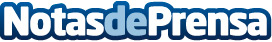 Stefan Janer: ''Nos basamos en la simbología del color para que los clientes disfruten de la experiencia''El Hotel Reding Croma programa una nueva etapa con un repertorio de vivencias cromáticas para que sus huéspedes vivan una estancia ‘Dreaming in color’Datos de contacto:e-deon.netComunicación · Diseño · Marketing931929647Nota de prensa publicada en: https://www.notasdeprensa.es/stefan-janer-nos-basamos-en-la-simbologia-del Categorias: Nacional Viaje Cataluña Turismo Recursos humanos http://www.notasdeprensa.es